     Išvados. 1-10 klasių mokinių Tėvų, globėjų apklausa _NŠA 2019.                                2019 metų mokyklos patirtis.1. Dauguma tėvų gerai vertina 2019 metų mokyklos patirtį.3-4 lygiu įvertinta:   Mokykloje mokytojai mokinius moko bendradarbiauti, padėti vienas kitam ;   Mokykla skatina mokinius būti aktyviais mokyklos gyvenimo kūrėjais;   Mokykloje organizuojama socialinė ir visuomeninė veikla mokiniams yra įdomi ir prasminga;   Mokytojai padeda mokiniams suprasti mokymosi svarbą gyvenime.2. Žemesniu, 2-3 lygiu įvertinta:    Mokykloje atsižvelgiama į mano vaiko savitumą (gabumus, polinkius) jį ugdant ir mokant;    Per paskutinius 2 mėnesius mano vaikas iš kitų mokinių nesijuokė, nesišaipė;    Į mano vaiko klaidas per pamokas yra žiūrima kaip į mokymosi galimybę;   Mano vaikas per pamoką gali pasirinkti užduotis pagal savo gebėjimus.3.Tėvai domisi, žino ir įvertino, kaip mokosi jų vaikas: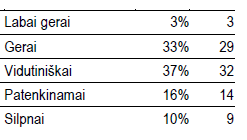 4. Ne visai dar tinkamas  tėvų dėmesys mokyklai:Man rūpi ir yra įdomus mokyklos gyvenimas - 47%,   41 tėvas;Kartais domiuosi tuo, kas vyksta mokykloje - 48%,   42 tėvai.Mane mažai domina mokyklos veikla  5%,  4 tėvai.Išvados. 5-10 klasių mokinių apklausa _NŠA 2019.2019 metų mokyklos patirtis.Pirmą kartą 5-10 klasių mokiniai klausimyną pildė popieriniame variante. Pastebėta, kad mokiniai buvo atsakingesni, ilgiau užtruko, nes  atidžiau skaitė teiginius.      2. 3-4 lygiu įvertinta:    Man svarbu mokytis;    Per paskutinius 2 mėnesius aš iš kitų mokinių nesijuokiau, nesišaipiau;    Man įdomi ir prasminga mokyklos organizuojama socialinė ir visuomeninė veikla.3. 5-10 klasių mokiniai žemesniu lygiu “ 2- ko gero nesutinku“  vertino  teiginius:      11 „Per pamokas aš turiu galimybę pasirinkti įvairaus sunkumo užduotis“   12  „Mokykloje su manimi aptariamos mokymosi sėkmės“ ,    13 „Su mokytoju planuojame mano mokymosi tikslus ir galimybes tikslams pasiekti“.   „Aš nebijau pamokose bandyti, daryti klaidų ar neteisingai atsakyti“- 10 teiginys, kurį  dalis mokinių vertino 1 ar 2 lygiu.4. Mokiniai ne visai tiksliai supranta  dešimtbalės vertinimo skalės pagrindiniame ugdyme trumpo apibūdinimo.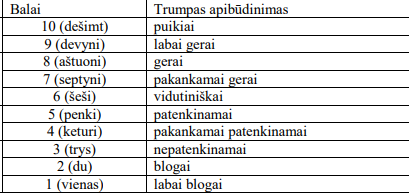      5-10 klasių mokiniai  „Tu mokaisi“       įsivertino taip:                                     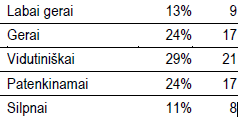 Dalis mokinių pervertina savo mokymosi lygį.5.Gerai ar vidutiniškai besimokantys mokiniai realiau ar net geranoriškiau vertina visus teiginius. Dauguma tokių mokinių sutinka, kad „Mokytojai  padeda pažinti mano gabumus ir pomėgius“, „Mokykloje esame skatinami bendradarbiauti, padėti vieni kitiems“ , „Mano mokykloje atsižvelgiama į mokinių nuomonę, apsvarstomi teikiami pasiūlymai" ir pan. Mokiniai, kurie turi mokymosi sunkumų, nepakankama mokymosi motyvacija, nepatiria mokymosi sėkmės, turi elgesio problemų klausimyno  teiginius vertina žemesniu lygiu t.y. su daug kuo nesutinka.6.    Pažymėkite, kaip mokosi Jūsų vaikas:     5-10 klasių mokiniai  „Tu mokaisi“   įsivertino taip:    Mokiniams ir mokinių tėvams dažniau priminti ir aiškinti ugdymo pažangos vertinimo apibūdinimus ir jų reikšmę.7. Kai mokykloje vyksta renginiai, Tu (atsakė 72 mok.):1.Visur dalyvauji, esi aktyvus, iniciatyvus  35%,  25 mokiniai.2.Dalyvauji, kai liepia mokytojai   31%,   22.3. Dalyvauji, kai kviečia draugai  10%,  7.4.Dalyvauji, kai yra galimybės (patogus transporto tvarkaraštis) 17%,  12.5. Nedalyvauji, nes nepatinka ir nedomina  8%, 6 mokiniai.Mokyti mokinius bendrauti ir bendradarbiauti, dalyvaujant bendrose klasės ir mokyklos veiklose, prisiimant atsakomybę už klasės ar mokyklos reprezentaciją.Direktoriaus pavaduotoja ugdymui                                                                     Z.Pranevičienė